2022-2023 Eğitim-Öğretim Yılı ………………. Ortaokulu Fen Bilimleri Dersi6. Sınıf 1. Dönem 1. Yazılı Sınavı SorularıAdı/Soyadı:                              Sınıfı:               Numarası:		   Puanı:	                        1. A. Güneşe uzaklıklarına göre sıralanmış gezegenlerin isimlerini yazınız. 8p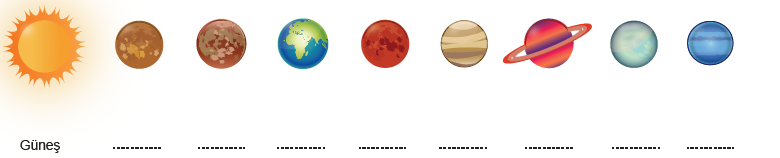     B. Aşağıdaki boşluklara özelliklerin ait olduğu gezegenlerin adlarını yazınız. 10p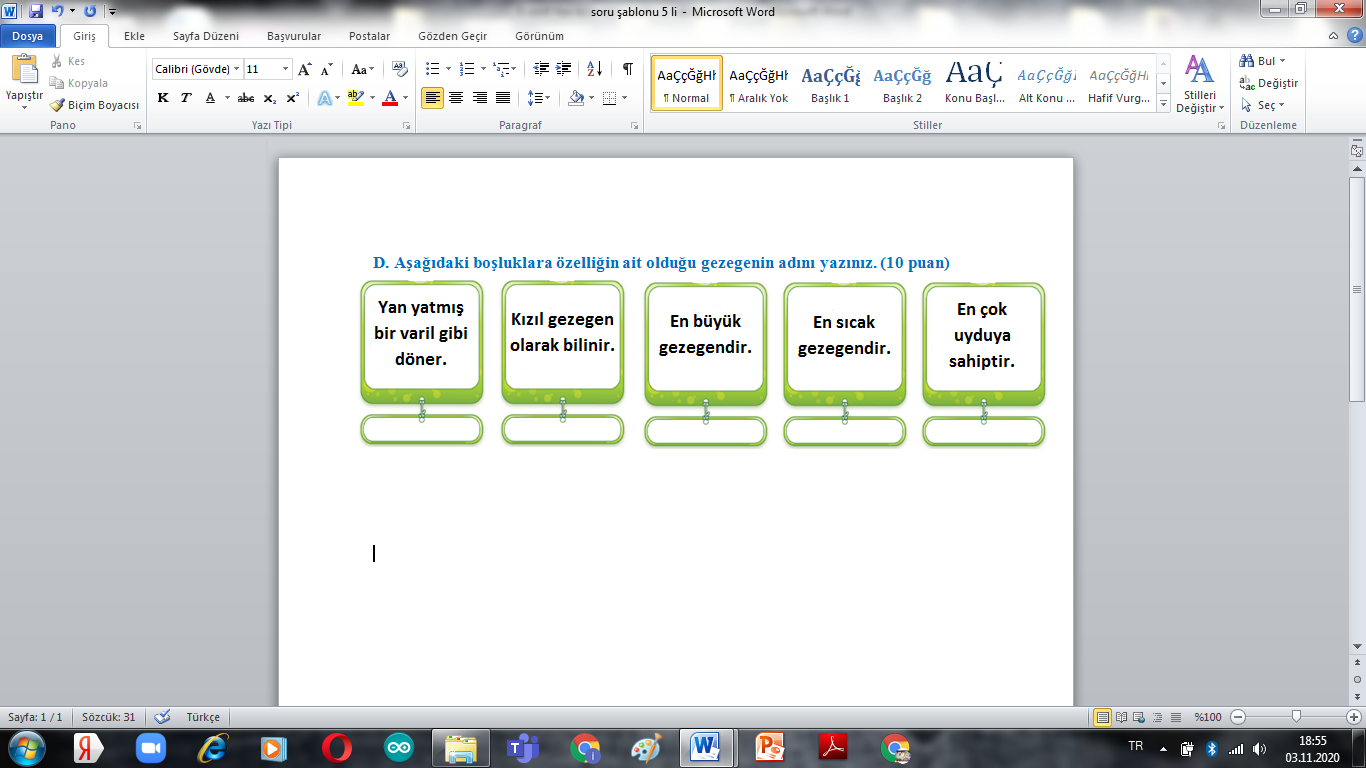 2. A. Aşağıdaki şekillerin altına hangi tutulmaya ait olduklarını yazınız. 12p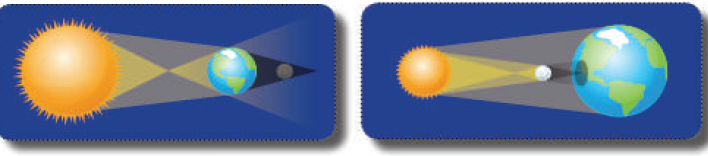 …………………………tutulmasıdır.             B. …………………………tutulmasıdır.    B. Tablodaki bilgilerin hangi tutulmaya ait olduğunu (+) koyarak belirtiniz. 10p4. A. Şekilde ok ile gösterilen sindirim sistemi organlarının adlarını verilen boşluğa yazınız. 10p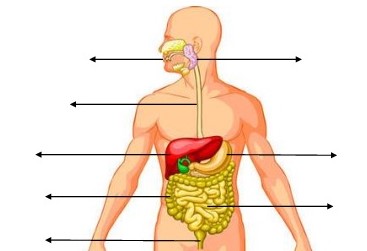     B.Sindirim sistemine yardımcı olan organları ve salgıladıkları sıvıları yazınız. 10p5.Verilen bu olayların hangi sindirim çeşidine ait olduğunu (+) işareti ile belirtiniz. 14p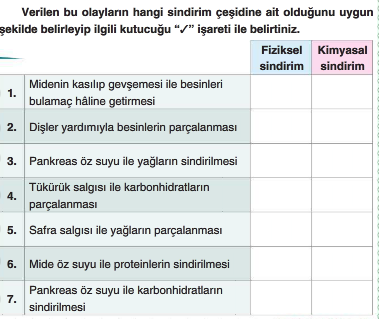 6. Aşağıdaki çoktan seçmeli soruları cevaplayınız. 16p1.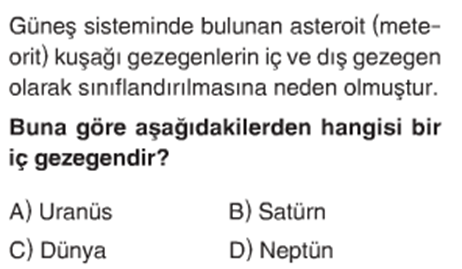 2.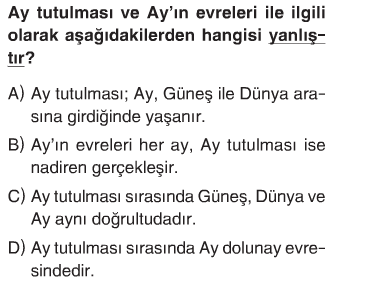 3.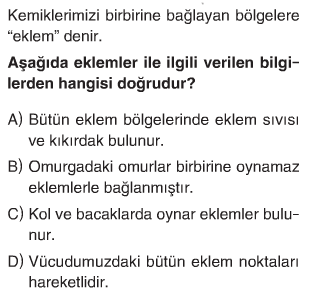 4.Sindirim sistemi ile ilgili bilgiler verilmiştir.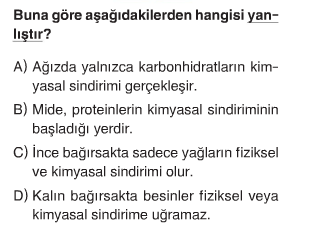 BAŞARILAR DİLERİM…3.  Aşağıdaki boşluklara uygun olan kavramları seçip yazınız. 10p Kıkırdak, uzun kemik, kısa kemik, yassı kemik, düz kas, çizgili kas, kalp kası, yarı oynar eklem, oynamaz eklemÖZELLİKGÜNEŞ TUTULMASIAY TUTULMASIDaha geniş bir alanda gözlenebilir.Dünya, Güneş ile Ay arasındadır.Koruyucu ekipman kullanılarak izlenmelidir.Birkaç saat gözlenebilir.Ay’ın yeni ay evresinde meydana gelir.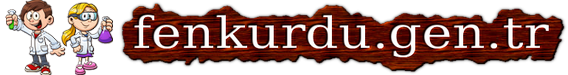 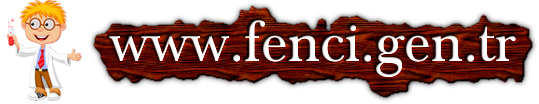 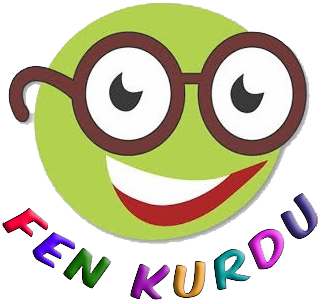 Daha fazla yazılı sorusu ve evraka  https://www.facebook.com/groups/fenkurdu  öğretmen grubumuzdan ulaşabilirsiniz.